B.C.M. Sen. Sec. School, Basant City, Pkh. Road, Ludhiana.Name ___________________ Roll No._____ Standard    IChapter ( A Smart Machine )Look at the pictures shown below very carefully and mark them as E for those which need electricity and N for those which do not need electricity to work.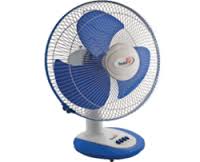 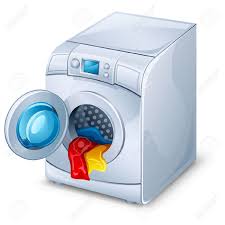 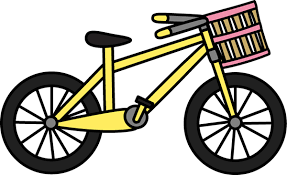 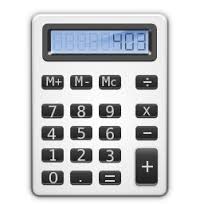 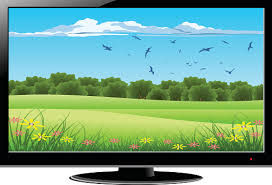 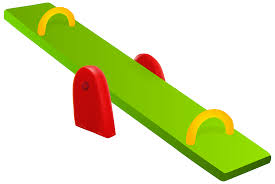 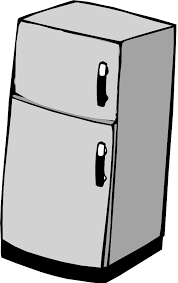 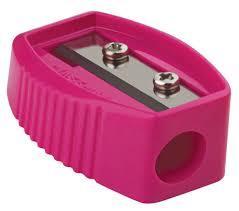 Answer the following questions:What are machines?Ans. Things made by people.What is the benefit of machines?Ans. Make our work easy.Name the machines that work on electricity.Ans. Fan, AC, TV, RefrigeratorWhat is a computer?Ans. A smart machineName the types of computers.Ans. Laptop, TabletHow many things can a computer do at a time?Ans. Many thingsFill in the blanks:Sharpener is a machine we use at school.Machines save our time.Computer never makes mistakes.Calculator is a small calculating device.Machine makes our work easy.State T for true of F for false statement:Human always give correct result.Machines need food to work.Computer remembers many things.Bicycle is a machine.Computer can imagine on its own.Identify each picture and write its first letter under the picture to get new word.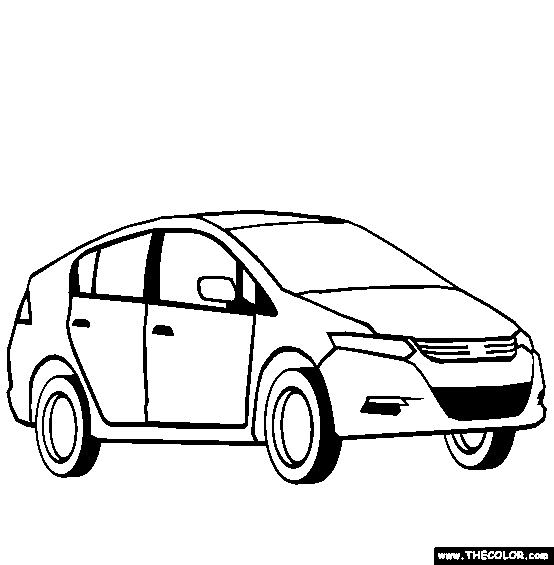 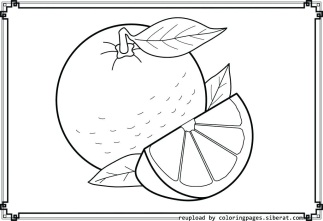 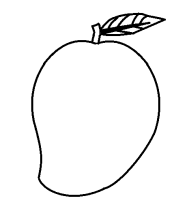 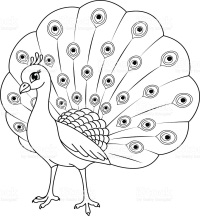 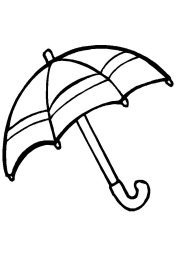 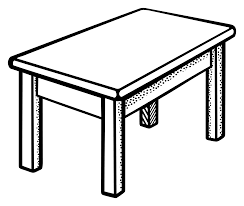 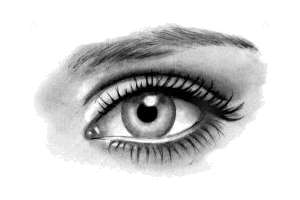 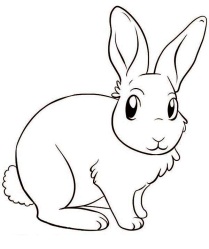        ______         ______       ______      ______        ______        ______         ______       ______Match the machines to their names. Also colour them.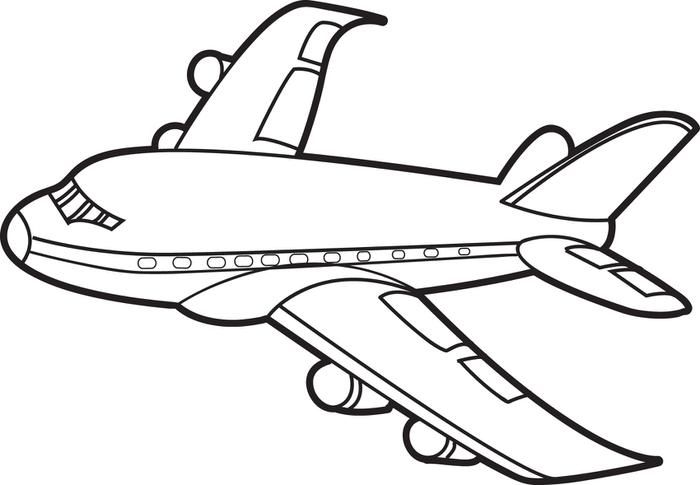 Nail Cutter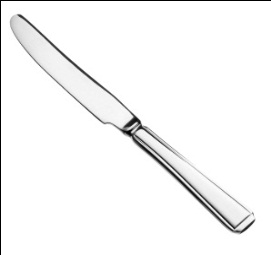 Bus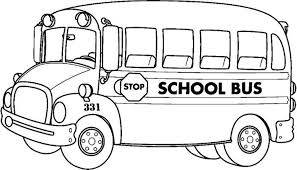 Aeroplane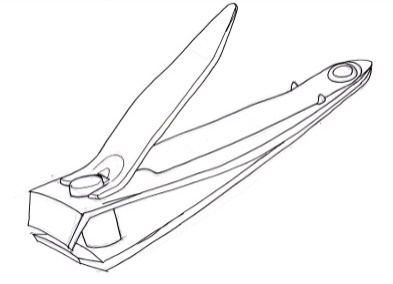 Stapler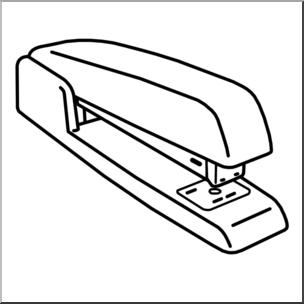 Knife